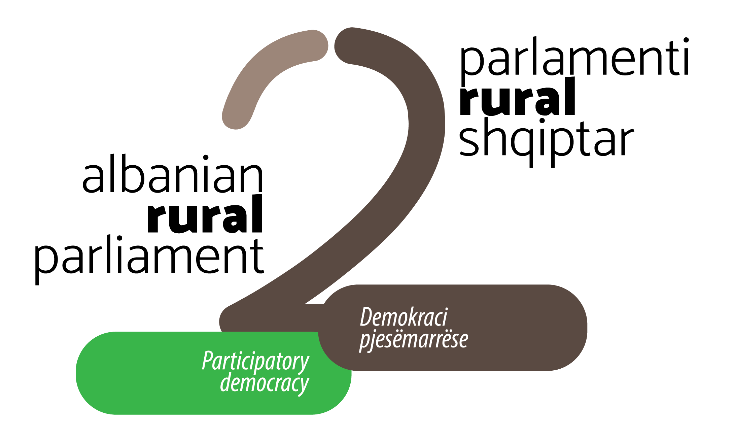 PROGRAMI FORUMI RURAL RAJONAL I ARBËRIT 17-18 qershor 2020Online/zoomPROGRAMI FORUMI RURAL RAJONAL I ARBËRIT| 17-18 qershor 2020DITA I: E MËRKURË 17 QERSHOR 2020, ORA 10:00-12:00SFIDAT ZHVILLIMORE TË RAJONIT TË ARBERIT DHE POLITIKAT KOMBËTARE DHE EVROPIANE TË ZHVILLIMIT RURAL DHE BUJQËSORDITA I: E MËRKURË 17 QERSHOR 2020, ORA 10:00-12:00SFIDAT ZHVILLIMORE TË RAJONIT TË ARBERIT DHE POLITIKAT KOMBËTARE DHE EVROPIANE TË ZHVILLIMIT RURAL DHE BUJQËSORModeratore: Evelina Azizaj Koordinatore Kombëtare, Rrjeti Shqiptar për Zhvillimin RuralModeratore: Evelina Azizaj Koordinatore Kombëtare, Rrjeti Shqiptar për Zhvillimin Rural10:00Çelja e forumit rural rajonal Sotiraq Hroni, Kryetar Bordi, Rrjeti Shqiptar për Zhvillimin Rural10:10Folësit kryesorLauresha Grezda, Drejtore e Politikave & Strategjive të Zhvillimit të Bujqësisë, Sigurisë Ushqimore & Zhvillimit Rural, Ministria e Bujqësisë dhe Zhvillimit Rural Aurora Alimadhi, Drejtore e Zhvillimit Rajonal, Fondi Shqiptar i Zhvillimit (tbc)Besnik Alku, Menaxher i Fondeve, Fondacioni Shqiptar për Zhvillimin e Kapaciteteve Lokale (ALCDF)Genc Kojdheli, Drejtori i Përgjithshëm për Projekte Strategjike dhe Zhvillim Ekonomik, Bashkia Tiranë (tbc)Brunilda Licaj Pedagoge, Universiteti “Aleksandër Moisiu” Durrës Ejona Zaimaj Sipërmarrëse, Menaxhere e Fermës Amalthia 11:00Pyetje/komente/diskutime me pjesëmarrësit11:30Pritshmëritë e pjesëmarrësve – Parlamenti II Rural Shqiptar11:45KonkluzioneDITA II: E ENJTE 18 QERSHOR 2020, ora 14:00-16:00 REALITETI DHE E ARDHMJA E KOMUNITETEVE RURALE NË RAJONDITA II: E ENJTE 18 QERSHOR 2020, ora 14:00-16:00 REALITETI DHE E ARDHMJA E KOMUNITETEVE RURALE NË RAJON14:00 Folësit kryesor Aftësitë sipërmarrëse në ndihmë të ekonomisë dhe jetës rurale Jetona Myteveli, Koordinatore Kombëtare e Projektit IDEAJetësimi i qasjes Leader në komunitet rurale të rajonit – aktivizimi dhe mbështetja e lidershipit vendor Tahsim Besho, nismëtar i krijimit të GLV, Durrës&Zejnullah Mehmeti, GLV DeshatiPërshtatja e bujqësisë shqiptare në situatën e jashtëzakonshme globale të shkaktuar nga COVID-19Prof. As. Dr. Enver Isufi, Instituti për Bujqësinë Biologjike, DurrësNdikimet e pandemisë Covid-19 në zonat rurale nga perspektiva e të rinjve në zonat ruraleDesjana Grymshi, Qendra Burimore e të Rinjve ruralë, ANRDProjekt Ide mbi transformimin e ish ndërtesave industriale në funksion të zhvillimit rural Xhulja Shukulli&Sopot Leka14:50FJALA KOMENTUESE nga përfaqësues i Ministrisë së Bujqësisë dhe Zhvillimit Rural 15:00PYETJE/komente/diskutime me pjesëmarrësit15:30PRITSHMËRITË e pjesëmarrësve – Parlamenti II Rural Shqiptar15:45PËRFUNDIME dhe mbyllja e Forumit Rural Rajonal të Arbërit